Консультация для родителей детей подготовительной группы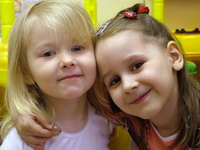  «Скоро в школу!»          Скоро в школу. Будущей  осенью ваш ребенок переступит ее порог. В стремлении помочь ему уверенно сделать этот шаг родители порой сбиваются с ног в поисках учреждений и частных практиков, готовящих детей к поступлению в школу.          Но, забывается простая истина: образование может сделать ребенка умным, но счастливым делает его только душевное, разумно организованное общение с близкими и любимыми людьми — семьей.         В ваших силах создать в семье именно такую обстановку, которая не только подготовит ребенка к успешной учебе, но и позволит ему занять достойное место среди одноклассников, чувствовать себя в школе комфортно.        Многие дети приходят в школу после детского сада и уже знают, как вести в коллективе, у них есть представление о занятиях; но, для них, как и для тех, кто пришел прямо из дома, эта перемена всего образа жизни – стресс. Да и для родителей сплошные проблемы.       Готовность к школе не определяется, вопреки мнению многих родителей, объемом имеющихся у ребенка знаний и количеством занятий в различных подготовительных классах и группах развития при школах и образовательных центрах.Что, собственно, означает «готовность к школе», которая доставляет так много хлопот педагогам и заставляет так сильно нервничать родителей?Готовность – это определённый уровень психического развития человека. Не набор некоторых умений и навыков, а целостное и довольно сложное образование. Причём неправильно суживать его исключительно до «готовности к школе». Каждая новая ступень жизни требует от ребёнка определённой готовности – готовности включаться в ролевые игры, готовности отправиться без родителей в лагерь, готовности обучаться в ВУЗе. Если ребёнок в силу проблем своего развития не готов вступать в развёрнутые отношения с другими детьми, он не сможет участвовать в ролевой игре. Если он не готов ехать в лагерь без родителей, оздоровительный отдых обернётся для него пыткой. Не готов играть по правилам университета, не сможет успешно учиться. Но наивно полагать, что можно предотвратить какие-то сложности в его жизни, опережая события.           Существует непреложная логика личностного развития: человек не может в своём развитии перейти на новый этап, если он не пережил, не прожил полноценно этап предыдущий. Чтобы ребёнок из дошкольника превратился в школьника, он должен качественно измениться. У него должны развиться новые психические функции. Их невозможно развить заранее, потому что в дошкольном возрасте они отсутствуют. «Тренировка» - вообще слово некорректное по отношению к маленькому ребёнку. Моторика, мышление, память – это всё прекрасно. Только к школьной готовности относится не только это. Это процесс внутренний, и извне им управлять невозможно.Что отличает ребёнка, готового к школе?       Во-первых, ребёнок должен уметь видеть учебную задачу, принимать её. Д. Б. Эльконин говорил об этом: первый показатель готовности к школе – «приём учебной задачи». Когда учитель пытается объяснить детям смысл умножения на примере выложенной плитками кухни, а дети начинают задавать вопросы о цвете плитки, о магазине в котором плитку купили, о том, какая машина столько плитки привезла и т. п., это значит: они не могут принимать учебную задачу, не видят её. Почему? потому что они не готовы к школьному обучению.      Во-вторых, ребёнок, готовый к школьному обучению, умеет выделять общий способ действия. Он способен охватить ситуацию целиком, её смысловую составляющую. Дошкольник же на его месте будет действовать формально. Вот пример. На одном занятии в детском саду воспитательница написала на доске пример: «5-3». Дети должны были придумать задачу по этой записи. И один мальчик задачу придумал: «У мамы было пять ножниц. Три она взяла и съела. Сколько ножниц осталось? » Опускаем характеристику мальчика. Интересно, что ответили другие дети. Они ответили: «осталось двое ножниц». На полном серьёзе. Никто не засмеялся. Ну, и действительно. Пять – это три и два. Три убрали, два осталось. Умеют считать эти малыши? Умеют. Готовы к школе? Не готовы.       Третья составляющая готовности к школе – появление специфической самооценки. Проводилось исследование самооценки у дошкольников и младших школьников. Для этого использовался ряд сюжетных картинок. Например, на картинке изображалась горка. По ней на лыжах съезжает мальчик. А на следующей картинке этот мальчик лежит в сугробе, лыжи в разные стороны торчат. Или девочка поднимает ведро с водой. А на другой картинке ведро упало, вода разлилась. Детям задаётся вопрос: «Почему так вышло? В чём причина неудач? » Что отвечают дошкольники? Горка крутая, ведро тяжёлое. А школьники? Мальчик не очень хорошо умеет кататься на лыжах. Девочка недостаточно сильная, чтобы ведро поднять. Но мальчик, добавляют они, потренируется и научится съезжать. Девочка тоже подрастет, и обязательно с ведром будет справляться. О чём это свидетельствует? О разном подходе к жизни. Дошкольники ещё не выделяют себя из окружающей действительности в качестве субъектов деятельности. Местоимение «я» для них тотально: не я в конкретной деятельности, а «я» вообще, в целом. При таком взгляде на жизнь его не то, что первая двойка или тройка, его четвёрка убьет наповал. Ведь если «я» нарисовал не очень хорошо, значит – «я» плохой. Это значит – меня любить не будут.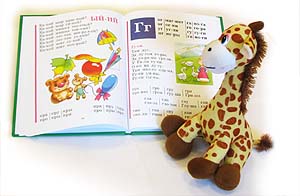 И, наконец, четвёртая составляющая: дошкольник живёт в игровом пространстве. Его интересует сюжет, но совершенно не интересует процессуальная сторона деятельности. Казалось бы, это парадокс: ведь дошкольник и мыслит-то, только что-нибудь делая. Но он не оценивает способы своей деятельности. Если задача у него не получается, дошкольник скажет: «А я как будто сделал! ».Не менее важно воспитать в будущем школьнике волевые качества: самостоятельность, настойчивость, ответственность. Без них невозможно успешное обучение в школе. Эти качества воспитываются не только на учебных занятиях, но и в других видах деятельности.Конечно, каждый из вас хотел бы, чтобы его ребенок как можно лучше был бы подготовлен к школе. Но, не забывайте о том, что ограничиться только подготовкой детей к обучению грамоте и математике недостаточно.Проверьте, умеет ли ваш ребенок:•Заниматься одним делом (не только интересным) в течении 20-30 минут;•Понимать и выполнять простейшие задания, которые дает взрослый (например, нарисовать мужчину, а не просто человека, робота, принцессу и т. д.) ;•Действовать точно по образцу•Действовать в заданном темпе, без ошибок на протяжении 4-5 минут (например, рисовать простой геометрический узор в тетради в клетку под диктовку взрослого: «кружок - квадрат – кружок – квадрат», а потом – без подсказки, но с той же скоростью) ;•Хорошо ориентировался в пространстве и на листе бумаги, не путать «над», «под», «вверх», «вниз», «направо», «налево» (например, рисовать узор по клеточкам, следуя инструкции взрослого») ;•Запоминать короткие стишки (чем больше, тем лучше) ;•Ориентироваться в понятиях «больше – меньше», «раньше – позже», «сначала – потом», «одинаковое – разное».          Важно также проверить, не стесняется ли ваш ребенок посторонних (как взрослых, так и детей, способен ли контактировать с ними (по собственной или их инициативе, в состоянии ли он соблюдать правила в игре, следить за соблюдением их другими участниками. И если ребенок все это умеет, да еще знает буквы и свободно считает в пределах десятка, многие трудности его минуют.Какую практическую помощь может оказать родитель первокласснику?      Как быть, если ваш малыш не видит клеточки, не может отсчитать их, не может поместить цифру в клетку, строчку? Рисуйте дома вместе с ребенком ежедневно.В понедельник, например, фломастером - толстым и тонким сначала «кривулечки», потом дорисовывайте, чтобы получился смешной или просто узнаваемый рисунок. Так малыш научится видеть не только плоскость, но и линии.Во вторник карандашами, тоже толстыми и тонкими. Надо заштриховать рисунок то густо, то бледно (шариковая ручка, как известно, напрягает мышцы кисти, а наши работы помогут их расслабить) .В среду возьмите акварельные краски или гуашь и тонкой кисточкой обведите рисунок. Сначала крупные (большие ромашки, фигурки, а потом мелкие (ягодки или кружочки).В четверг закрашивайте рисунки акварелью, чтобы кисточка оставляла тоненькую полоску. Причем закрашивать нужно самым кончиком кисточки, не прижимая его к бумаге. Так рука и глаза приучаются работать вместе.О чтении. Не заучивайте азбуку наизусть. Не читайте по пять раз одно и то же. Выучите все буквы сразу и поищите книги с кратким текстом. Развесьте слова в комнате и научите их узнавать. Потом прочитайте книгу вместе с ребенком (две книжечки за неделю - достаточно) .О математике. Выпишите или покупайте детские журналы и разгадывайте ребусы, кроссворды, находите различия и сходство в картинках. Это позволит освоить сравнение в математике. Отгадывание ребусов даст целостность, тут происходит как бы стыковка математики и русского языка, в них есть слова, знакомые в обиходе, но непонятные по отношению к листу бумаги (это слова «за», «над», «под»). А что такое кроссворд? Это столбики и сама клеточка, в которую все вписывают.Консультацию подготовила: Кутний Е.А.